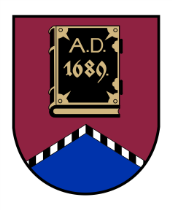 LATVIJAS REPUBLIKAALŪKSNES NOVADA PAŠVALDĪBASOCIĀLĀ, IZGLĪTĪBAS UN KULTŪRAS KOMITEJASĒDE Nr. 2023-SIK-813.07.2023, plkst. 10:00Dārza ielā 11, Alūksnē, Alūksnes novadā zālē 1.stāvāDarba kārtībā: 0. Par darba kārtību.  1. Par pašvaldības stipendijas piešķiršanu R.Teicim.  2. Par maksas noteikšanu Dienas aprūpes centra “Saules stars” sociālajam pakalpojumam.  3. Par maksas noteikšanu sociālajam pakalpojumam “Specializētās darbnīcas”.  4. Par maksas noteikšanu Dienas aprūpes centra “Saules zaķi” sociālajam pakalpojumam.  5. Par ēdināšanas pakalpojuma maksu Alsviķu pirmsskolas izglītības iestādē “Saulīte”.  6. Par grozījumu Alūksnes novada pašvaldības domes 2014. gada 25. septembra lēmumā Nr. 365 “Par Alūksnes Sporta skolas sniegtajiem maksas pakalpojumiem”.  7. Par grozījumiem Alūksnes novada pašvaldības domes 29.12.2022. lēmumā Nr.478 “Par amata vietām un atlīdzību Alsviķu pirmsskolas izglītības iestādei “Saulīte””. 8. Par līdzekļu izdalīšanu no budžeta līdzekļiem neparedzētiem gadījumiem pedagogu darba samaksas  un valsts sociālās apdrošināšanas obligāto iemaksu palielinājumam.  9. Par saistošo noteikumu Nr. _/2023 “Grozījumi Alūksnes novada pašvaldības domes 2023. gada 30. marta saistošajos noteikumos Nr.3/2023 “Par maznodrošinātas mājsaimniecības ienākumu sliekšņa noteikšanu Alūksnes novadā” izdošanu. 